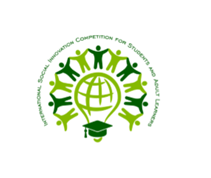 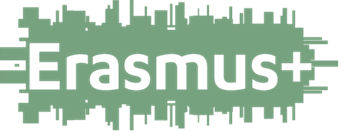 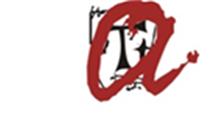 FICHA DE INSCRIPCIÓN Concurso Nacional de Emprendeduría e Innovación Social I-SICSEl/la abajo firmante SOLICITA ser admitido/a al concurso Nacional de Emprendeduría Social I-SICS convocado por el Grupo de Investigación “Factor Humano, Organizaciones y Mercados” de la Universitat Rovira i Virgili DATOS PERSONALESTítulo del proyectoTítulo del proyectoTítulo del proyectoTítulo del proyectoTítulo del proyecto1Nombre y apellidosDNITeléfono Correo electrónico2Nombre y apellidosDNITeléfono Correo electrónico3Nombre y apellidosDNITeléfono Correo electrónico          Tarragona,        de           de  2016          Tarragona,        de           de  2016          Tarragona,        de           de  2016Firma Firma Firma El envío de este formulario supone la aceptación de las bases del Concurso I-SICS.